Anleitung für den/die Trainer*in: 
Ordner und Dateien sortierenAnleitung für die TrainerinDiese Übung ist eine Vorstufe der Übung Dateiverwaltung am PC, in der die Teilnehmer*innen Ordner erstellen und die Dateien darin ablegen sollen. Sinn dieser Übung in analoger Form ist es, zuerst zu überlegen, welche Dateien inhaltlich zusammenpassen und in welchen Ordnern sie abgelegt werden sollten.Im Folgenden finden Sie eine Tabelle mit Dateien aus der Übung, sowie mit den Ordnern Dokumente und Bilder. Außerdem gibt es weitere Ordner-Symbole ohne Namen.Die Tabelle soll vorab ausgedruckt werden (Achtung: einseitig drucken!), damit die Teilnehmer*innen sie analog auf einem Tisch lt. Übungsanleitung sortieren können.Beim Austeilen soll darauf geachtet werden, dass die Kärtchen durcheinandergemischt werden!Die Teilnehmer*innen sollen überlegen, welche Dateien inhaltlich gut zusammenpassen und in welche Ordner sie abgelegt werden sollten.Für selbst erstellte Ordner sollen aussagekräftige Ordnernamen überlegt werden.Am Ende dieser Anleitung ist eine mögliche Lösung dargestellt.Die Übung kann einzeln, in der Gruppe oder gemeinsam mit dem/der Trainer*in erfolgen. Es kann natürlich auch eine Diskussion und ein Austausch entstehen!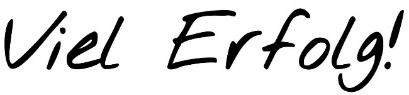 LösungIm Folgenden wird eine mögliche Lösung, dargestellt in hierarchischer Struktur, aufgezeigt. Die unterstrichenen Ordnernamen stellen die selbst gewählten Namen dar: Dokumente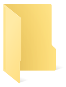  Bewerbungsunterlagen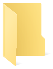  Bewerbungsschreiben_Dr. Huber.docx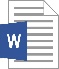  Bewerbungsschreiben_Gemeinschaftspraxis Dr.in Schuster.docx Lebenslauf.docx Rezepte Hühnersuppe.pdf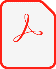  Kartoffelsalat.pdf Sachertorte.pdf Wiener Schnitzerl.pdf Bilder Christbaumkugel.jpg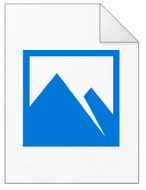  Eisvitrine.jpg Fahrradtour.jpg Geschenke.jpg Hängematte.jpg Sprühkerze.jpg Strandhütten.jpg Winterspaziergang.jpg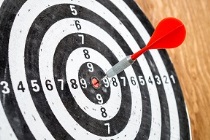 Lernziele:Ordnung in unsortierte Dateien und Ordner bringen könnenDen Unterschied zwischen Ordnern und Dateien festigen Hühnersuppe.pdf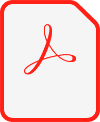  Kartoffelsalat.pdf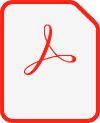  Sachertorte.pdf Wiener Schnitzel.pdf Christbaumkugel.jpg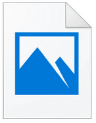  Eisvitrine.jpg Fahrradtour.jpg Geschenke.jpg Hängematte.jpg Sprühkerze.jpg Strandhütten.jpg Winterspaziergang.jpg Bewerbungsschreiben_Dr. Huber.docx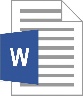  Bewerbungsschreiben_
Gemeinschaftspraxis Dr.in Schuster.docx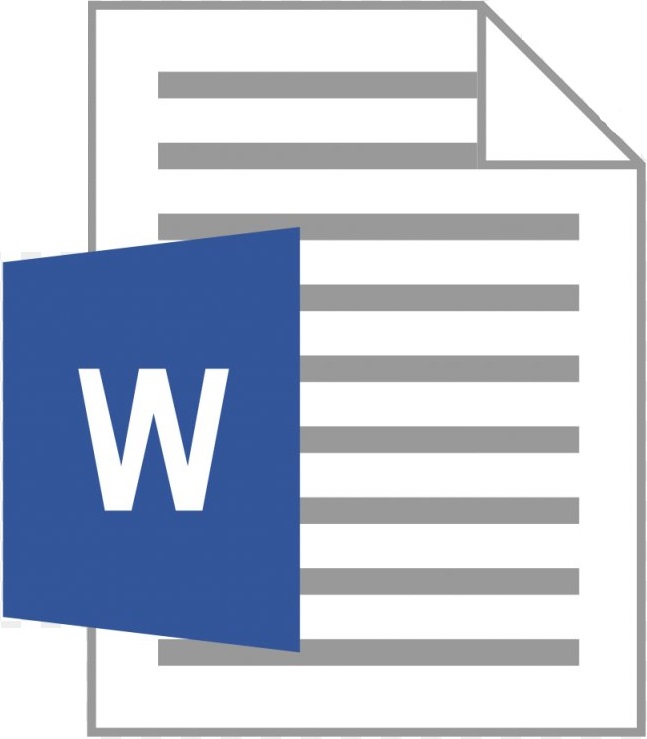  Lebenslauf.docx Bilder 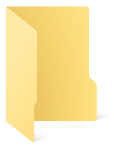  Dokumente  ____________________  ____________________